Lampiran 1Kisi – kisi Angket minat bacaLampiran 2ANGKET MINAT BACA SISWANama	:Kelas	:No. Absen :Sekolah	:Pilihan JawabanSS	: Jika kamu SANGAT SETUJU dengan pernyataan tersebut S	: Jika kamu SETUJU dengan pernyataan tersebutTS	: Jika kamu TIDAK SETUJU dengan pernyataan tersebutSTS : Jika kamu SANGAT TIDAK SETUJU dengan pernyataan tersebutLampiran 3RENCANA PELAKSANAAN PEMBELAJARANSatuan Pendidikan 	: SDN 107428 Teluk ibusKelas / Semester 	:  5 /1Tema                       	:  Udara Bersih Bagi Kesehatan (Tema 2)Sub Tema                      :  Cara Tubuh Mengolah Udara Bersih (Sub Tema 1)Muatan Terpadu		:  Bahasa IndonesiaPembelajaran ke          	:  1Alokasi waktu             	:  1 hariA.TUJUAN PEMBELAJARANDengan membaca teks, siswa mampu menyebutkan informasi terkaitdengan pertanyaan apa, di mana, kapan, dan siapa. Dengan menuliskan dalam bentuk peta pikiran, siswa mampumempresentasikan informasi dari teks bacaan terkait dengan pertanyaanapa, di mana, kapan, dan siapa.Dengan mencermati teks bacaan yang disajikan, siswa mampu menemukaninformasi tentang organ-organ pernapasan hewan.Dengan berdiskusi dan mencari informasi dalam kelompok, siswa mampu membuat bagan cara kerja organ pernapasan hewan.KEGIATAN  PEMBELAJARAN PENILAIAN (ASESMEN)Penilaian terhadap materi ini dapat dilakukan  sesuai kebutuhan guru yaitu dari pengamatan sikap, tes pengetahuan  dan presentasi unjuk kerja atau hasil karya/projek dengan rubric penilaian. RENCANA PELAKSANAAN PEMBELAJARANSatuan Pendidikan 	: SDN 107428 Teluk IbusKelas / Semester 	:  5 /1Tema                       	:  Udara Bersih Bagi Kesehatan (Tema 2)Sub Tema                     	 :  Cara Tubuh Mengolah Udara Bersih (Sub Tema 1)Muatan Terpadu		:   Bahasa IndonesiaPembelajaran ke          	:  2 Alokasi waktu             	:  1 hariTUJUAN PEMBELAJARANDengan menggali informasi dari teks bacaan. siswa mampu mendeskripsikan organ-organ pernapasan pada manusiaDengan membaca teks siswa mampu menyebutkan informasi terkait dengan pertanyaan apa, di mana, kapan, bagaimana, mengapa dan siapa.Dengan membuat bagan siswa mampu menjelaskan bagan cara kerja organ pernapasan manusia.Dengan menyimak penjelasan dan mencermati teks informasi, siswa mampu menjelaskan ciri-ciri lagu bertangga nada mayor.Dengan mengikuti teks lagu, siswa mampu bermain alat musik sederhana.KEGIATAN  PEMBELAJARAN PENILAIAN (ASESMEN)Penilaian terhadap materi ini dapat dilakukan  sesuai kebutuhan guru yaitu dari pengamatan sikap, tes pengetahuan  dan presentasi unjuk kerja atau hasil karya/projek dengan rubric penilaian. RENCANA PELAKSANAAN PEMBELAJARANSatuan Pendidikan 	: SDN 107428 Teluk IbusKelas / Semester 	:  5 /1Tema                       	:  Udara Bersih Bagi Kesehatan (Tema 2)Sub Tema                     	 :  Cara Tubuh Mengolah Udara Bersih (Sub Tema 1)Muatan Terpadu		:  PPKn, bahasa Indonesia, IPSPembelajaran ke          	:  3 Alokasi waktu             	:  1 hariTUJUAN PEMBELAJARANDengan membaca teks, siswa mampu menjelaskan informasi terkait dengan pertanyaan apa, siapa, kapan, di mana, dan mengapa.Dengan menuliskan dalam bentuk peta pikiran, siswa mampu mempresentasikan informasi dari teks bacaan terkait dengan pertanyaan apa, di mana, kapan, siapa, dan mengapa.Dengan mengamati pelaksanaan pengambilan keputusan dalam  pemilihan ketua RT, Ketua RW, atau kepala desa, siswa dapat melihat wujud tanggung jawab sebagai warga masyarakat. Dengan kegiatan wawancara, siswa dapat mengidentifikasi jenis-jenis usaha dan kegiatan ekonomi di sekitarnya.Dengan menggunakan hasil dari kegiatan wawancara, siswa mampu membuat satu produk unggulan dari daerah setempat yang merepresentasikan jenis-jenis usaha dan kegiatan ekonomi masyarakat setempat. Dengan menyimak penjelasan guru dan membaca informasi, siswa mampu mengidentifikasi jenis-jenis usaha dan kegiatan ekonomi masyarakat Indonesia dalam bidang: pertanian, peternakan, perkebunan dan kehutanan, perikanan, pertambangan dan perindustrian.KEGIATAN  PEMBELAJARAN PENILAIAN (ASESMEN)Penilaian terhadap materi ini dapat dilakukan  sesuai kebutuhan guru yaitu dari pengamatan sikap, tes pengetahuan  dan presentasi unjuk kerja atau hasil karya/projek dengan rubric penilaian. Lampiran 4 DAFTAR NAMA SAMPEL PENELITIANLampiran 5NILAI HASIL BELAJAR BAHASA INDONESIALampiran 6DATA ANGKET MINAT BACA DAN HASIL BELAJAR BAHASA INDONESIALampiran 7 DATA SKOR ANGKET MINAT BACA SISWALampiran 8DATA NILAI HASIL BELAJAR BAHASA INDONESIALampiran 9DOKUMENTASI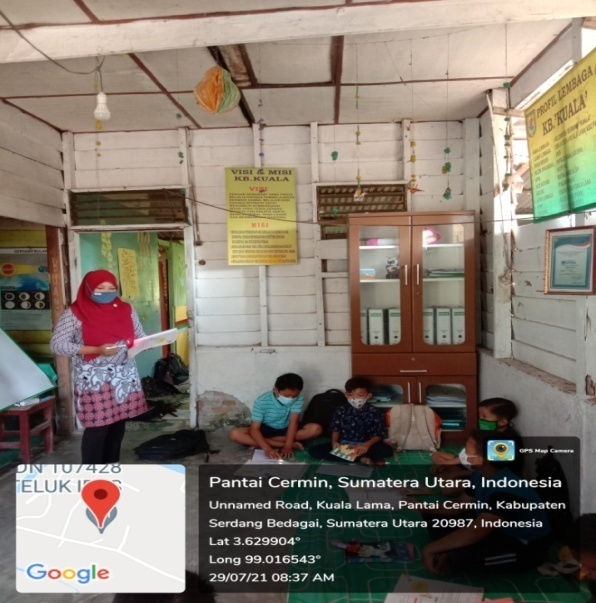 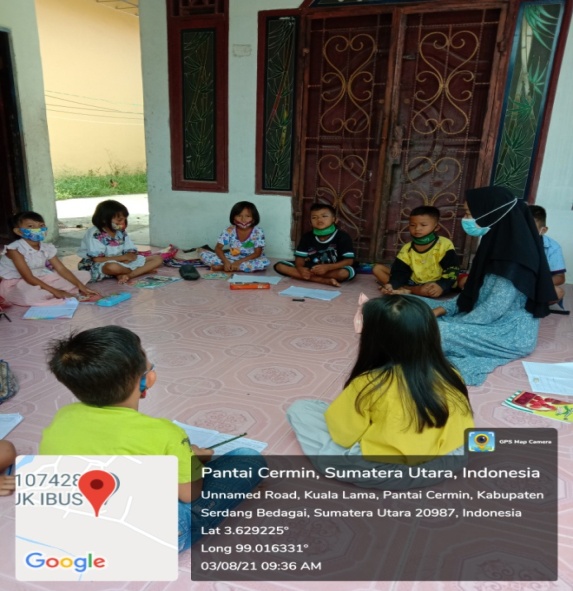 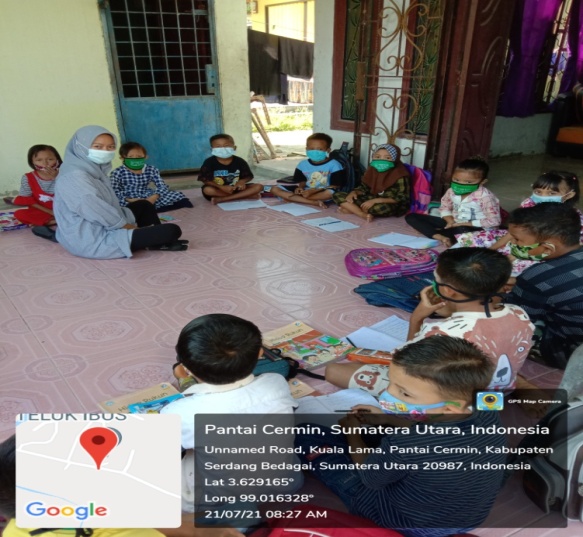 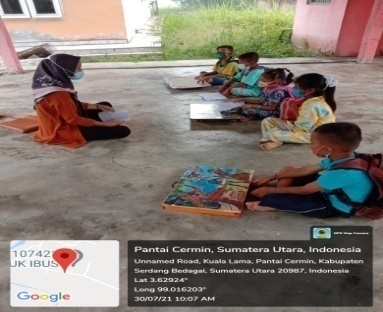 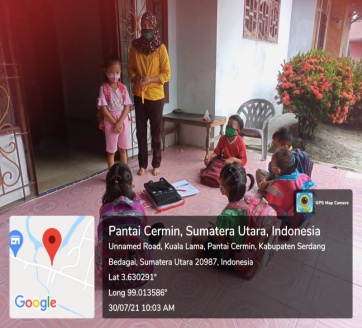 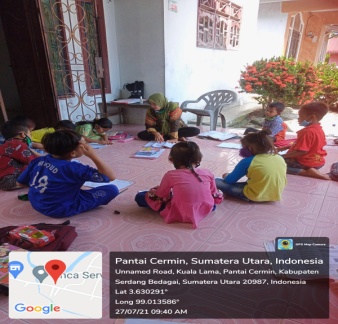 VariabelIndikatorDeskriftorNo penyataanNo penyataanJumlah ButirVariabelIndikatorDeskriftorPositifNegatifJumlah ButirMinat BacaKesenangan MembacaRasa senang dalam kegiatan dalam membaca1,3,4,72,5,6,8,99Minat BacaKesenangan MembacaMembaca atas kemauan sendia10112Minat BacaKesadaran akan manfaat membacaKesadaran akan pentingnya membaca12-1Minat BacaKesadaran akan manfaat membacaKesadaran siswa untuk membaca1613,14,154Minat BacaFrekuensi membacaIntensitas membaca17182Minat BacaFrekuensi membacaBanyak waktu yang digunakan untuk membaca19,20213Minat BacaKuantitas bacaanJumlah dan keragaman bacaan22,23,24-3Minat BacaKuantitas bacaanUsaha mendapatkan sumber bacaan25,27,2926,28,306JumlahJumlahJumlah162430No.PernyataanSSSTSSTS1.Saya senang membaca di manapun saya berada2.Saya malas membaca buku3.Saya suka mengunjungi perpustakaan4.Saya suka mengunjungi toko buku5.Saya tidak suka berada di perpustakaan6.Saya lebih suka bermain game daripada membacaBuku7.Saya lebih suka membaca buku daripada menontonTelevisi8.Saya lebih suka bermain dengan teman daripadamembaca buku9.Lebih baik tidur daripada membaca buku10.Saya membaca karena keinginan saya sendiri11.Saya hanya membaca jika disuruh orang tua atauGuru12.Ketika saya membaca buku, maka pengetahuansaya bertambah13.Saya membaca buku jika ada tugas atau ulanganSaja14.Sebagai siswa SD, saya tidak harus membaca buku15.Membaca buku hanya untuk siswa yang pintar saja16.Membaca buku dapat membantu saya memahamiPelajaran17.Saya	selalu	membaca	buku	setiap	pergi	kePerpustakaan18.Saya jarang membaca buku19.Walaupun hari libur, saya tetap membaca buku20.Dalam sehari, minimal saya membaca satu bukuBacaan21.Dalam sehari, saya tidak selalu membaca buku22.Saya suka membaca bermacam-macam buku23.Saya memiliki banyak koleksi buku bacaan diRumah24.Jenis buku yang saya miliki beragam25.Saya selalu menyempatkan diri berkunjung kePerpustakaan26.Jika ada acara pameran buku, saya malas untukDatang27.Saya suka menabung untuk membeli buku baru28.Saya	lebih	suka	membeli	mainan	atau	jajandaripada buku bacaan29.Saya membeli buku baru jika sesuai dengan minatSaya30.Saya tidak suka mengoleksi bukuKegiatanDeskripsi KegiatanAlokasiWaktuPendahuluanMelakukan Pembukaan dengan Salam dan Dilanjutkan Dengan Membaca Doa (Orientasi)Mengaitkan Materi Sebelumnya dengan Materi yang akan dipelajari dan diharapkan dikaitkan dengan pengalaman peserta didik (Apersepsi)Memberikan gambaran tentang manfaat mempelajari pelajaran yang akan dipelajari dalam kehidupan sehari-hari. (Motivasi)10menitKegiatanIntiAyo MengamatiSiswa mengamati  gambar pada buku siswa sebagai pembuka kegiatan pembelajaran. Guru dapat menunjuk dua atau tiga siswa untuk ke depan kelas dan secara bergantian menceritakan hasil pengamatannya. Ayo MembacaSiswa membaca bacaan “Dayu dan Ikan Hias”.Siswa diajak bertanya jawab mengenai isi bacaan. Siswa mengamati peta pikiran (mind map) pada buku siswa, kemudian menuliskan jawab-an  dari pertanyaan-pertanyaan pada peta pikiran tersebut. (Kegiatan ini merupakan kegiatan yang digunakan untuk mencapai KD 3.2 dan 4.2 Bahasa Indonesia)Siswa membuat kesimpulan jawaban dari pertanyaan apa, di mana, kapan, dan siapa.Jawaban dari pertanyaan apa menunjukkan benda, keadaan, atau perbuatan..Ayo MenulisSiswa mencermati kembali teks bacaan “Dayu dan Ikan Hias”. Pada paragraf kedua bacaan tersebut tertulis bahwa mulut ikan-ikan itu terbuka dan menutup, seolah-olah ikan-ikan itu selalu menelan air.Guru bertanya adakah siswa yang pernah memperhatikan kejadian mulut ikan yang selalu membuka dan menutup.Siswa menuliskan pendapatnya mengenai alasan mengapa ikan selalu membuka dan menutup mulutnya. Kegiatan ini untuk mengantarkan siswa mempelajari sistem pernapasan pada ikan dan hewan-hewan lain. (Creativity and Innovation)Ayo MengamatiSiswa mencermati teks bacaan yang di  sajikan pada buku siswa tentang organ pernapasan hewan (cacing tanah, serangga, ikan, hewan amfibi, reptil, burung, dan mamalia). Sarankan kepada siswa untuk membuat catatan kecil untuk membantu siswa meng ingat kembali organ-organ per  napas  an pada setiap jenis hewan.Ayo BerkaryaSecara berkelompok, siswa membuat bagan cara kerja organ pernapasan salah satu jenis hewan.   (Creativity and Innovation)Kerja Sama Orang TuaBersama orang tua di rumah, siswa membuat bagan pernapasan hewan. Hasil kegiatan ini lalu diperlihatkan kepada guru di sekolah untuk diperiksa.150menitKegiatanPenutupPeserta Didik :Membuat resume (CREATIVITY) dengan bimbingan guru tentang point-point penting yang muncul dalam kegiatan pembelajaran tentang materi yang baru dilakukan. Guru :Memeriksa pekerjaan siswa  yang selesai  langsung diperiksa. Peserta didik yang  selesai mengerjakan tugas projek/produk/ portofolio/unjuk kerja dengan benar diberi hadiah/ pujian15menitMengetahuiKepala Sekolah,………………………………NIP. ……………………………………………,    ...............Guru Kelas 5NIP………………………….KegiatanDeskripsi KegiatanAlokasiWaktuPendahuluanMelakukan Pembukaan dengan Salam dan Dilanjutkan Dengan Membaca Doa (Orientasi)Mengaitkan Materi Sebelumnya dengan Materi yang akan dipelajari dan diharapkan dikaitkan dengan pengalaman peserta didik (Apersepsi)Memberikan gambaran tentang manfaat mempelajari pelajaran yang akan dipelajari dalam kehidupan sehari-hari. (Motivasi)10menitKegiatanIntiAyo MembacaGuru menjelaskan bahwa semua makhluk hidup bernapas, begitu juga dengan manusia. Guru meminta pendapat beberapa siswa mengenai pernapasan pada manusia. Setelah siswa memahami sistem pernapasan manusia, siswa dapat melihat lagi apakah pendapatnya tepat atau tidak.(Critical Thinking and  Problem Formulation)Ayo MenulisGuru memberikan penjelasan tentang organ-organ pernapasan manusia dan fungsinya.Siswa dengan bimbingan guru mencermati gambar organ-organ pernapasan manusia dan membaca fungsi tiap-tiap organ dengan rinci. Siswa membuat catatan kecil tentang organ-organ pernapasan manusia dan fungsi  nya. Kegiatan ini ditujukan untuk memahamkan siswa(Creativity and Innovation)Ayo Mencari TahuSeluruh siswa dibagi menjadi beberapa kelompok. Tiap-tiap kelompok terdiri atas 4–5 anak. (Gotong Royong) Setiap kelompok membuat pertanyaan dan jawaban berdasarkan teks bacaan “Sistem Pernapasan pada Manusia” dengan menggunakan kata apa, di mana, kapan, bagaimana, dan mengapa. Kegiatan ini untuk mengukur pemahaman materi Bahasa Indonesia (KD 3.2 dan 4.2)Ayo MembacaSiswa menyimak penjelasan guru dan mencermati teks informasi tentang ciri-ciri lagu tangga nada diatonis mayor. Siswa menyebutkan pengertian dan ciri-ciri lagu bertangga nada mayor. (Siswa menyanyikan lagu “Hari Merdeka” dengan bimbingan guru.Siswa memainkan pianika mengikuti teks lagu ”Hari Merdeka”.150menitKegiatanPenutupPeserta Didik :Membuat resume (CREATIVITY) dengan bimbingan guru tentang point-point penting yang muncul dalam kegiatan pembelajaran tentang materi yang baru dilakukan. Guru :Memeriksa pekerjaan siswa  yang selesai  langsung diperiksa. Peserta didik yang  selesai mengerjakan tugas projek/produk/ portofolio/unjuk kerja dengan benar diberi hadiah/ pujian15menitMengetahuiKepala Sekolah,………………………………NIP. ……………………………………………,    ...............Guru Kelas 5NIP………………………….KegiatanDeskripsi KegiatanAlokasiWaktuPendahuluanMelakukan Pembukaan dengan Salam dan Dilanjutkan Dengan Membaca Doa (Orientasi)Mengaitkan Materi Sebelumnya dengan Materi yang akan dipelajari dan diharapkan dikaitkan dengan pengalaman peserta didik (Apersepsi)Memberikan gambaran tentang manfaat mempelajari pelajaran yang akan dipelajari dalam kehidupan sehari-hari. (Motivasi)10menitKegiatanIntiAyo MembacaSiswa membaca motivasi tentang hubungan antara ketersediaan oksigen dan tanggung jawab masyarakat.Siswa diminta menyebutkan per-bedaan menghirup udara di bawah pohon dan di halaman tanpa pohon.Siswa membaca teks “Hari Menanam Pohon”.  Siswa melengkapi peta pikiran pada Buku Siswa dengan menuliskan jawaban pertanyaan sesuai isi teks “Hari Menanam Pohon”. (Kegiatan ini merupakan kegiatan yang digunakan untuk mencapai KD 3.2 dan Bahasa Indonesia)Ayo RenungkanUntuk  mengetahui makna tanggung jawab sebagai warga masyarakat, siswa membaca teks “Tanggung Jawab sebagai Warga Masyarakat”.Berdasarkan teks “Tanggung Jawab sebagai Warga Masyarakat” siswa menceritakan makna tanggung jawab sebagai masyarakat. Ayo BerkaryaSecara berkelompok siswa melakukan wawancara untuk mengidentifkasi jenis-jenis usaha dan kegiatan ekonomi masyarakat di sekitarnya. Wawancara dilakukan terhadap orang-orang di sekitar lingkungan sekolah sebagai narasumber. Dari kegiatan itu seluruh siswa dapat menyimpulkan jenis-jenis usaha dan kegiatan ekonomi masyarakat di sekitar sekolah. Selanjutnyasiswa melakukan kegiatan seperti tertulis dalam Buku Siswa. Siswa membaca teks bacaan “ Jenis-Jenis Usaha Ekonomi Masyarakat” untuk mengetahui jenis-jenis usaha dan kegiatan ekonomi masyarakat Indonesia Siswa menandai informasi-informasi penting dalam bacaan.Kegiatan ini ditujukan untuk memahamkan kepada siswa tentang jenis-jenis usaha dan kegiatan ekonomi masyarakat Indonesia.  (Creativity and Innovation)150menitKegiatanPenutupPeserta Didik :Membuat resume (CREATIVITY) dengan bimbingan guru tentang point-point penting yang muncul dalam kegiatan pembelajaran tentang materi yang baru dilakukan. Guru :Memeriksa pekerjaan siswa  yang selesai  langsung diperiksa. Peserta didik yang  selesai mengerjakan tugas projek/produk/ portofolio/unjuk kerja dengan benar diberi hadiah/ pujian15menitMengetahuiKepala Sekolah,………………………………NIP. ……………………………………………,    ...............Guru Kelas 5NIP………………………….RespondenNamaSekolah1ADITYASDN 107428 TELUK IBUS2ADELIYASDN 107428 TELUK IBUS3AMEYTA C SINUHAJISDN 107428 TELUK IBUS4ANDIKA MARIANTO PURBASDN 107428 TELUK IBUS5ANDRE SUPRYADISDN 107428 TELUK IBUS6ANDRA SYAHPUTRASDN 107428 TELUK IBUS7BELA SAFITRISDN 107428 TELUK IBUS8BERNAD F SIPAYUNGSDN 107428 TELUK IBUS9BERTO MELIGA SSDN 107428 TELUK IBUS10DINDA R TARIGANSDN 107428 TELUK IBUS11FITRIA SYARANISDN 107428 TELUK IBUS12HAIKAL PRATAMASDN 107428 TELUK IBUS13MICOSDN 107428 TELUK IBUS14MIKHAEL G TARIGANSDN 107428 TELUK IBUS15M.RAFLISDN 107428 TELUK IBUS16M.SIRLIHSDN 107428 TELUK IBUS17M.ZIDAN ALFARIZISDN 107428 TELUK IBUS18MUTIARA S AYUNDASDN 107428 TELUK IBUS19NANDA HARDIANSYAHSDN 107428 TELUK IBUS20M.PETRUS PURBASDN 107428 TELUK IBUS21SELVIA R BR SEMBIRINGSDN 107428 TELUK IBUS22SINTASDN 107428 TELUK IBUS23TIARA KASIHSDN 107428 TELUK IBUS24VINDHRY S PUTRISDN 107428 TELUK IBUS25ZULHAM EFENDISDN 107428 TELUK IBUS26GRACEA NATALIA TIRTASDN 107428 TELUK IBUS27SENDI MOHWASYAHSDN 107428 TELUK IBUS28M.REHANSDN 107428 TELUK IBUS29INDAH PRATIWI SARAGIHSDN 107428 TELUK IBUS30GALANG ANGGA RAMADHANSDN 107428 TELUK IBUS31WISNUSDN 107428 TELUK IBUS RespondenNilaiNilaiNilai RespondenKognitifafektifPsikomotorik19090982929098390878849588935959096690879179089988908996995899810928898119382981292839813938998148690931586759816908396179090931885759819858387208090882180767822909093237373872485898425858586268086902780778428808689299388903087868831937887RespondenSkor Angket Minat Baca Siswa ( X)Nilai Hasil Belajar Bahasa Indonesia         ( Y )191922110923969041119551019561109071059081059099892101069311105921210993131078614948615113901693901710285181128519988020988021888022113902398732411085259585269480271048028948029100933110085RespondenSkor Angket Minat  Baca Siswa (X)Presentase Skor (%)Kriteria19176Kuat211092Sangat Kuat39680Kuat411193Sangat Kuat510184Sangat Kuat611092Sangat Kuat710588Sangat Kuat810588Sangat Kuat910588Sangat Kuat109882Sangat Kuat1110688Sangat Kuat1210588Sangat Kuat1310991Sangat Kuat1410789Sangat Kuat159478Kuat1611394Sangat Kuat179378Kuat1810285Sangat Kuat1911293Sangat Kuat209882Sangat Kuat218873Kuat2211394Sangat Kuat239882Sangat Kuat2411092Sangat Kuat259590Sangat Kuat269408Sangat Kuat2710487Sangat Kuat289438Sangat Kuat2910083Sangat Kuat3011092Sangat Kuat3110083Sangat KuatRespondenNilai Hasil Belajar Bahasa Indonesia ( Y )Kategori190Baik Sekali292Baik Sekali390Baik Sekali495Baik Sekali595Baik Sekali690Baik Sekali790Baik Sekali890Baik Sekali973Baik 1092Baik Sekali1193Baik Sekali1275Baik 1373Baik 1486Baik Sekali1575Baik 1690Baik Sekali1790Baik Sekali1875Baik 1976Baik 2080Baik Sekali2180Baik Sekali2290Baik Sekali2373Baik2475Baik2585Baik Sekali2680Baik Sekali2775Baik 2880Baik Sekali2993Baik Sekali3075Baik3185Baik Sekali